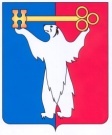 АДМИНИСТРАЦИЯ ГОРОДА НОРИЛЬСКАКРАСНОЯРСКОГО КРАЯРАСПОРЯЖЕНИЕ14.09.2022	      г. Норильск	        	№ 5593Об утверждении извещенияоб отказе в проведении аукционаВ соответствии с п. 24 ст. 39.11 Земельного кодекса Российской Федерации, на основании п. 6 ст. 11.9, пп. 5.1 п. 8 ст. 39.11 Земельного кодекса Российской Федерации, в целях обеспечения эффективного использования земельных участков, расположенных на территории муниципального образования город Норильск, в связи с пересечением границ земельного участка, используемого для водопроводов и тепловых сетей, с границами земельных участках с кадастровыми номерами 24:55:0404003:2683 и 24:55:0404003:2575, а также учитывая, что размещение склада на земельных участках с кадастровыми номерами 24:55:0404003:2683 и 24:55:0404003:2575 приведет к совокупности факторов, препятствующих рациональному использованию земельных участков, так как используются неопределенным кругом лиц как подъездные пути для доступа к иным земельным участкам, и в случае строительства нового объекта доступ третьих лиц к земельным участкам будет существенно ограничен, 1.	Утвердить извещение об отказе в проведении аукциона в отношении лотов:-	№ 18 земельный участок с кадастром номером 24:55:0404003:2575, площадью 401 кв.м, расположенный по адресу: Российская Федерация, Красноярский край, городской округ город Норильск, улица Пригородная, № 7В, для размещения склада;-	№ 24 земельный участок с кадастром номером с кадастром номером 24:55:0404003:2683, площадью 838 кв.м, расположенный по адресу: Российская Федерация, Красноярский край, городской округ город Норильск, город Норильск, улица Пригородная, земельный участок № 7Г, для размещения склада.2.	Управлению имущества Администрации города Норильска в 3-х дневный срок с даты издания настоящего распоряжения, но не позднее 19.09.2022 включительно обеспечить размещение настоящего распоряжения на официальном сайте Российской Федерации в информационно-телекоммуникационной сети «Интернет» для размещения информации о проведении торгов, определенном Правительством Российской Федерации (www.torgi.gov.ru).3.	Опубликовать настоящее распоряжение в газете «Заполярная правда» и обеспечить размещение настоящего распоряжения на официальном сайте города Норильска.4.	Контроль исполнения п.п. 2, 3 настоящего распоряжения оставляю за собой.Заместитель Главы города Норильска по земельно-имущественным отношениям и развитию предпринимательства						              Д.А. БусовПриложение № 1УТВЕРЖДЕНОРаспоряжением Администрации города Норильскаот 14.09.2022 № 5593ИЗВЕЩЕНИЕоб отказе в проведении аукциона на право заключениядоговора аренды земельного участкаАдминистрация города Норильска в лице организатора торгов Управления имущества Администрации города Норильска в соответствии с п. 24 ст. 39.11 Земельного кодекса Российской Федерации, на основании с п. 6 ст. 11.9, пп. 5.1 п. 8 ст. 39.11 Земельного кодекса Российской Федерации, в связи с пересечением границ земельного участка, используемого для водопроводов и тепловых сетей, с границами земельных участках с кадастровыми номерами 24:55:0404003:2575 и 24:55:0404003:2683, а также учитывая, что размещение склада на земельных участках с кадастровыми номерами 24:55:0404003:2575 и 24:55:0404003:2683 приведет к совокупности факторов, препятствующих рациональному использованию земельных участков, так как используются неопределенным кругом лиц как подъездные пути для доступа к иным земельным участкам, и в случае строительства нового объекта доступ третьих лиц к земельным участкам будет существенно ограничен, извещает об отказе в проведении аукциона в отношении лотов №№ 18, 24 на право заключения договора аренды земельного участка с кадастровыми номерами 24:55:0404003:2575 и 24:55:0404003:2683, извещение о проведении которого было размещено 09.08.2022 на официальном сайте муниципального образования город Норильск (www.norilsk-city.ru), 09.08.2022 на официальном сайте Российской Федерации в информационно-телекоммуникационной сети «Интернет» для размещения информации о проведении торгов, определенном Правительством Российской Федерации (www.torgi.gov.ru), извещение 
№ 090822/0041893/03, опубликовано в газете «Заполярная правда» (выпуск от 16.08.2020 № 63), который должен был состояться 22.09.2022 в 15:00 по местному времени по адресу: Красноярский край, город Норильск, район Центральный, Ленинский пр-т, 23А, конференц-зал.